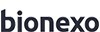 Bionexo do Brasil Ltda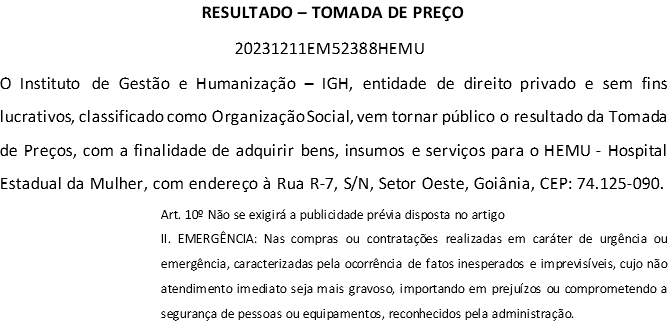 Relatório emitido em 20/11/2023 09:21CompradorIGH - HEMU - Hospital Estadual da Mulher (11.858.570/0002-14)AV. PERIMETRAL, ESQUINA C/ RUA R7, SN - SETOR COIMBRA - GOIÂNIA, GO	CEP: 74.530-020Relação de Itens (Confirmação)Pedido de Cotação : 323203419COTAÇÃO Nº 52388 DIETAS - HEMU NOV/2023Frete PróprioObservações: *PAGAMENTO: Somente a prazo e por meio de depósito em conta PJ do fornecedor. *FRETE: Só serão aceitas propostas com frete CIF e para entrega no endereço: RUA R7 C/ AV PERIMETRAL, SETOR COIMBRA, Goiânia/GO CEP: 74.530-020, dia e horário especificado. *CERTIDÕES: As Certidões Municipal, Estadual de Goiás, Federal, FGTS e Trabalhista devem estar regulares desde a data da emissão da proposta até a data do pagamento. *REGULAMENTO: O processo de compras obedecerá ao Regulamento de Compras do IGH, prevalecendo este em relação a estes termos em caso de divergência.Tipo de Cotação: Cotação Emergencial	 Fornecedor : Todos os FornecedoresData de Confirmação : TodasProduto	Código Programação Fabricante Embalagem Fornecedor Comentário Justificativa PreçoPreçoRent(%) Quantidade	ValorUsuáriode EntregaUnitário FábricaTotalFORMULA INFANTIL EM PÓ PARA RN PRE- TERMO E/OU ALTO RISCO -> INDICADA PARA RECEM NASCIDOS PRÉ TERMO E/OU ALTO RISCO E/OU BAIXO PESO AONASCER; COM1	DHA, ARA ENUCLEOTÍDEOS.- ESPECIFICAÇÃO: INDICADA PARA RECÉM NASCIDOS PRÉ TERMO E/ OU ALTO RISCO E/OU ALTO RISCO E/OU BAIXO PESO AO NASCER.R$ 4,1333R$ 0,0000R$ 2.975,9760Danielly Evelyn Pereira Da Cruz17/11/202309:40Total Parcial:720.0	R$2.975,9760Total de Itens da Cotação: 1	Total de Itens Impressos: 1Total Geral:720.0	R$2.975,9760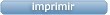 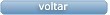 Clique aqui para geração de relatório completo com quebra de página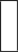 FornecedorFaturamento MínimoPrazo de EntregaValidade da PropostaCondições de PagamentoFreteObservações1Via Nut - Nutrição Clinica e Produtos HospitalaresGOIÂNIA - GORamile Ferreira e silva - null cotacao@vianut.com.br Mais informaçõesR$ 150,00003 dias após confirmação20/11/202330 ddlCIFnull